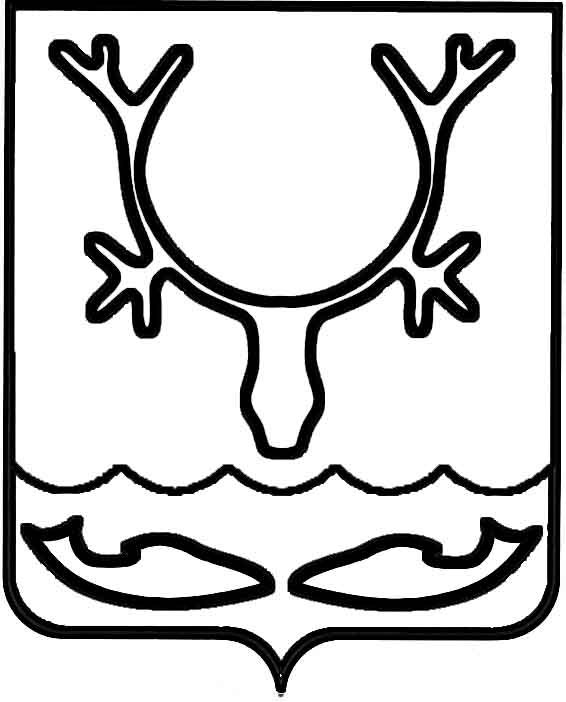 СОВЕТ ГОРОДСКОГО ОКРУГА "ГОРОД НАРЬЯН-МАР"22-я сессия IV созыва_____________________________________РЕШЕНИЕВ соответствии с Федеральным законом № 131-ФЗ "Об общих принципах организации местного самоуправления в Российской Федерации", Уставом муниципального образования "Городской округ "Город Нарьян-Мар" Совет городского округа "Город Нарьян-Мар" РЕШИЛ:1. Утвердить Порядок формирования штатного расписания органов местного самоуправления муниципального образования "Городской округ "Город Нарьян-Мар" (прилагается).2. Настоящее решение вступает в силу после его официального опубликования. г. Нарьян-Мар25 марта 2021 года№ 190-рУТВЕРЖДЕНрешением Совета городского округа"Город Нарьян-Мар"от 25.03.2021 № 190-рПорядокформирования штатного расписания органов местного самоуправления муниципального образования "Городской округ "Город Нарьян-Мар"  1.1. Настоящий Порядок формирования штатного расписания органов местного самоуправления муниципального образования "Городской округ "Город Нарьян-Мар" (далее – Порядок, органы местного самоуправления соответственно) разработан в целях единообразного подхода к содержанию штатных расписаний органов местного самоуправления муниципального образования "Городской округ "Город Нарьян-Мар" (далее – штатное расписание).1.2. Форма штатного расписания определяется руководителем органа местного самоуправления с учетом требований к содержанию штатного расписания, установленных настоящим Порядком. 1.3. Штатное расписание содержит перечень структурных подразделений органа местного самоуправления, наименование должностей, специальностей, профессий с указанием квалификации, сведения о количестве штатных единиц, должностном окладе (окладе), надбавках,  годовом фонде оплаты труда по каждой должности в отдельности и с указанием итогового значения по органу местного самоуправления.1.4. При составлении и утверждении штатного расписания используются наименования должностей муниципальной службы, предусмотренные реестром должностей муниципальной службы в Ненецком автономном округе.Допускается двойное наименование должности в случае, если:- заместитель главы местной администрации является руководителем структурного подразделения органа местного самоуправления;- лицо, замещающее должность руководителя, специалиста структурного подразделения органа местного самоуправления, является главным бухгалтером;- руководитель аппарата является управляющим делами.1.5. При заполнении графы "Количество штатных единиц" по соответствующим должностям (профессиям), по которым предусматривается содержание неполной штатной единицы с учетом особенностей работы по совместительству в соответствии с законодательством Российской Федерации, указывается в соответствующих долях, например, 0,25; 0,5; 0,75 и пр.1.6. Штатное расписание утверждается приказом (распоряжением) руководителя органа местного самоуправления или уполномоченным им на это лицом.1.7. Изменения в штатное расписание вносятся приказом (распоряжением) руководителя органа местного самоуправления или уполномоченным им на это лицом.Об утверждении Порядка формирования штатного расписания органов местного самоуправления муниципального образования "Городской округ "Город Нарьян-Мар" Глава городского округа"Город Нарьян-Мар"_______________________О.О. Белак И.о. председателя Совета городского округа "Город Нарьян-Мар"________________________В.А. Дроздова